Schulleitung – Unsere Schule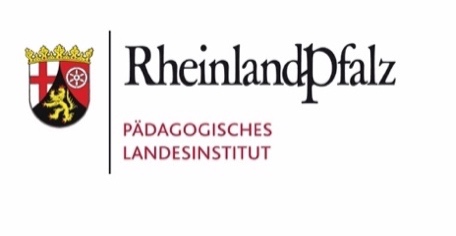 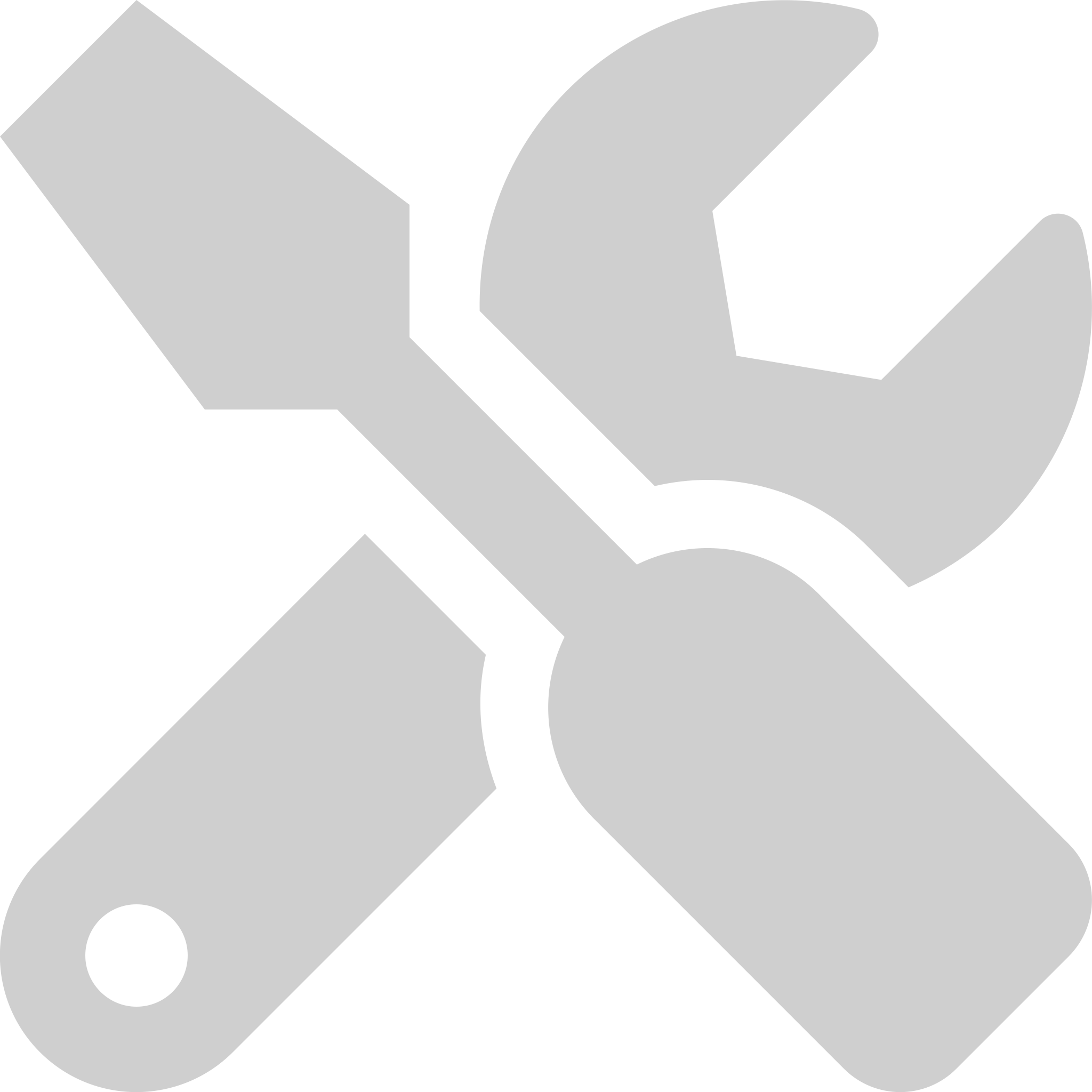 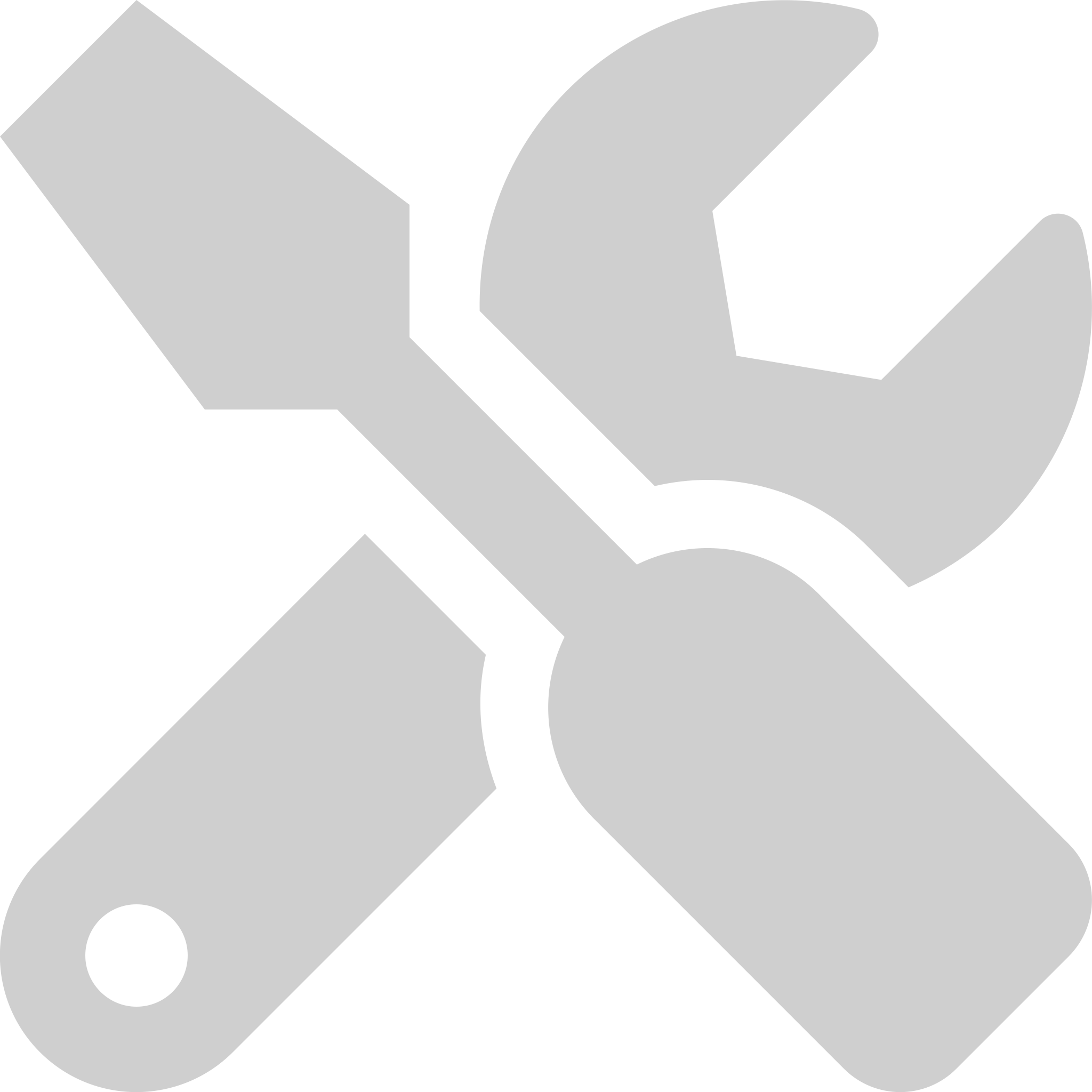 Welche (digitalen) Werkzeuge verwenden wir?Koordiniert und abgestimmt handeln:  Klären Sie in der Schulgemeinschaft, welche Werkzeuge in welchem Kontext genutzt werden. Sie geben damit den Lehrkräften, aber auch den Erziehungsberechtigten und Lernenden Orientierung. Darüber hinaus schaffen Sie einen überschaubaren Werkzeugkasten bei dem sichergestellt ist, dass die eingesetzten Werkzeuge für den Einsatz in der Schule zugelassen und sicher sind.Koordinator:Stand (Datum):Ziel●Verantwortung●Erwartung●OrganisationKommunikations-Werkzeuge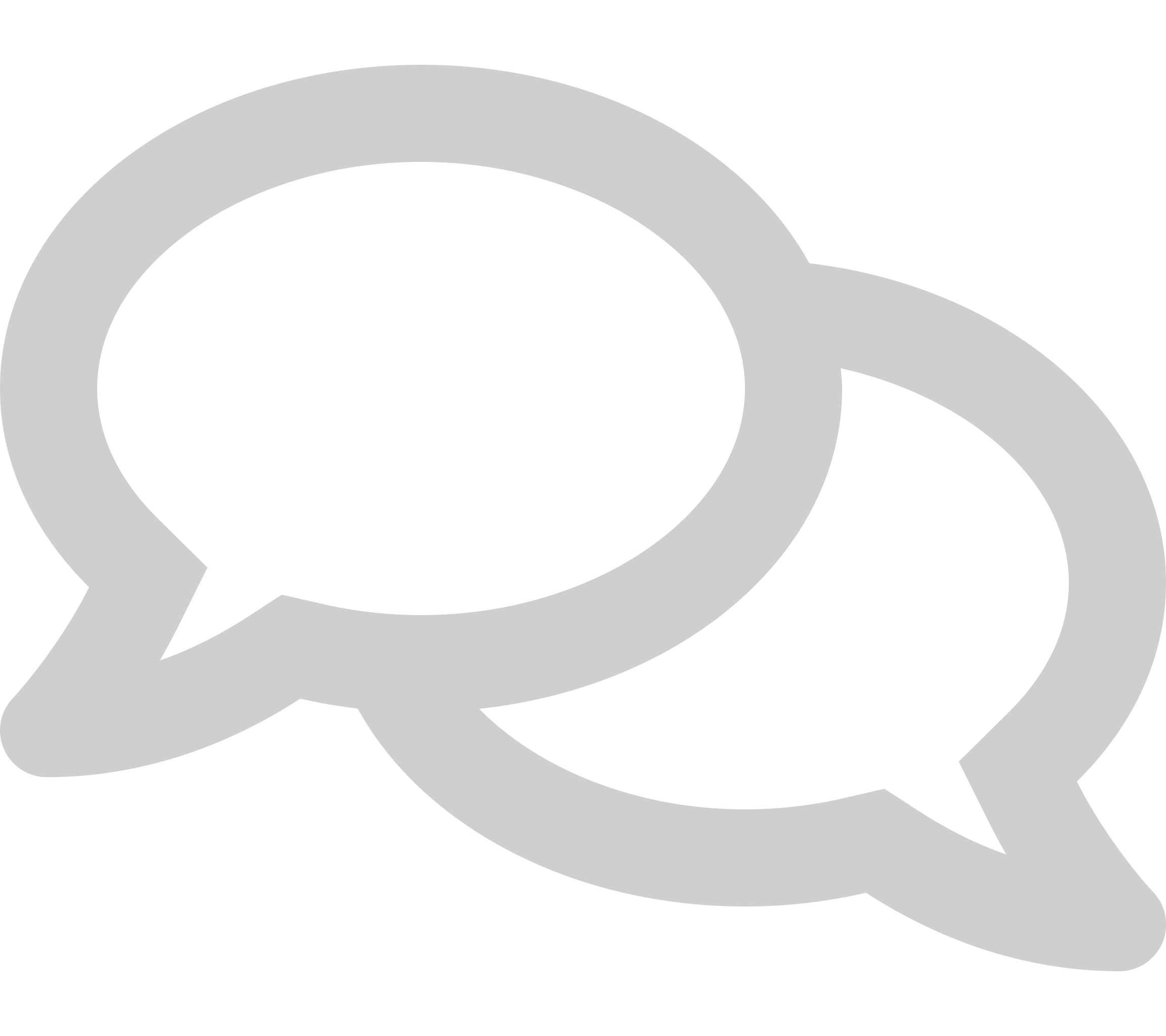 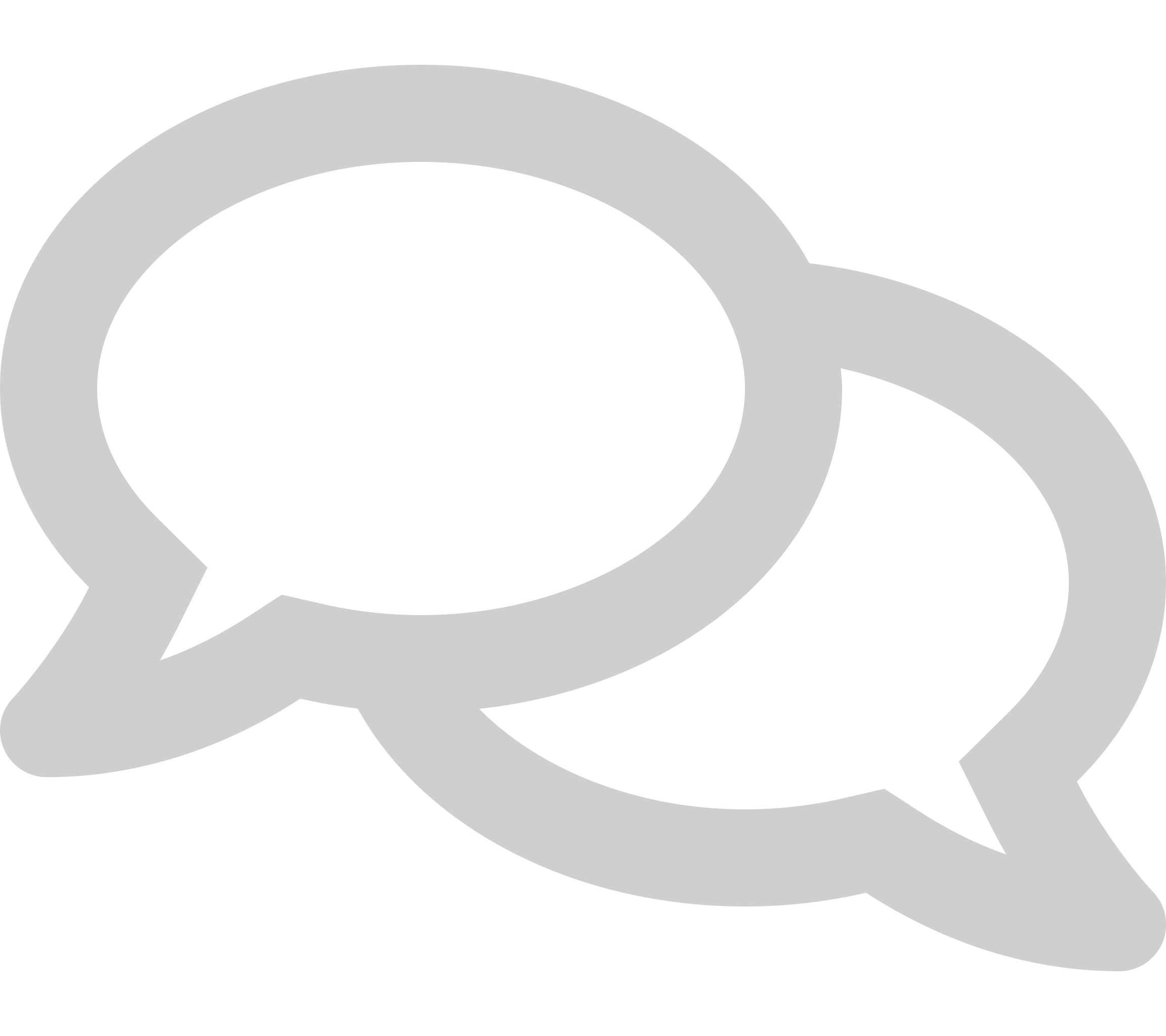 ZielWarum soll das Werkzeug eingesetzt werden?VerantwortungWer nutzt das Werkzeug?ErwartungWas wird mit dem Werkzeug gemacht?OrganisationWie (Umfang/ Kontext) nutzen wir das Werkzeug? z. B. TelefonKontakt zwischen Klassenleitung und Lernende aufrechterhaltenKlassenleitungKlassenleitung kontaktiert regelmäßig alle Schülerinnen und Schüler (über die Erziehungsberechtigten)wöchentliche TelefonateOrganisations-Werkzeuge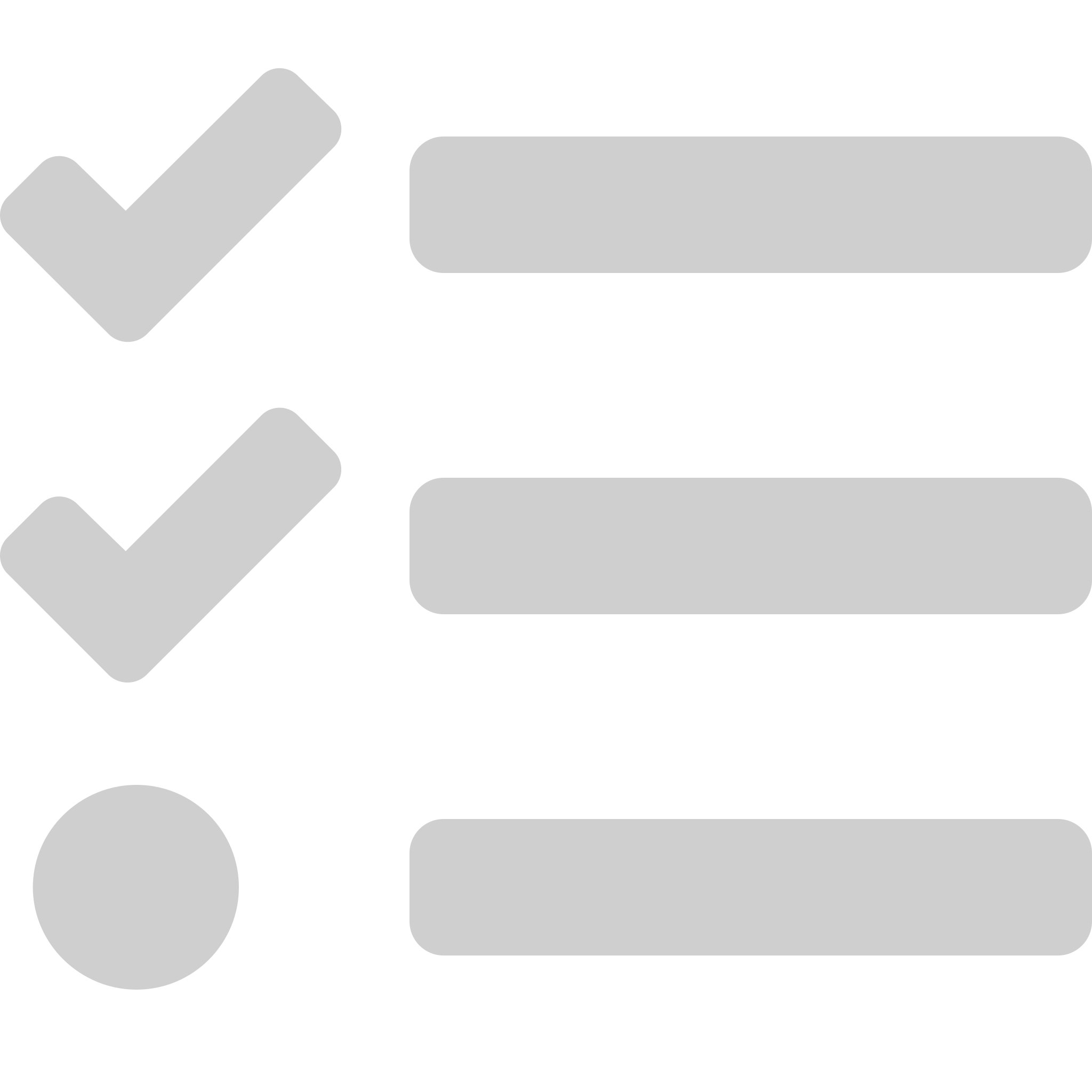 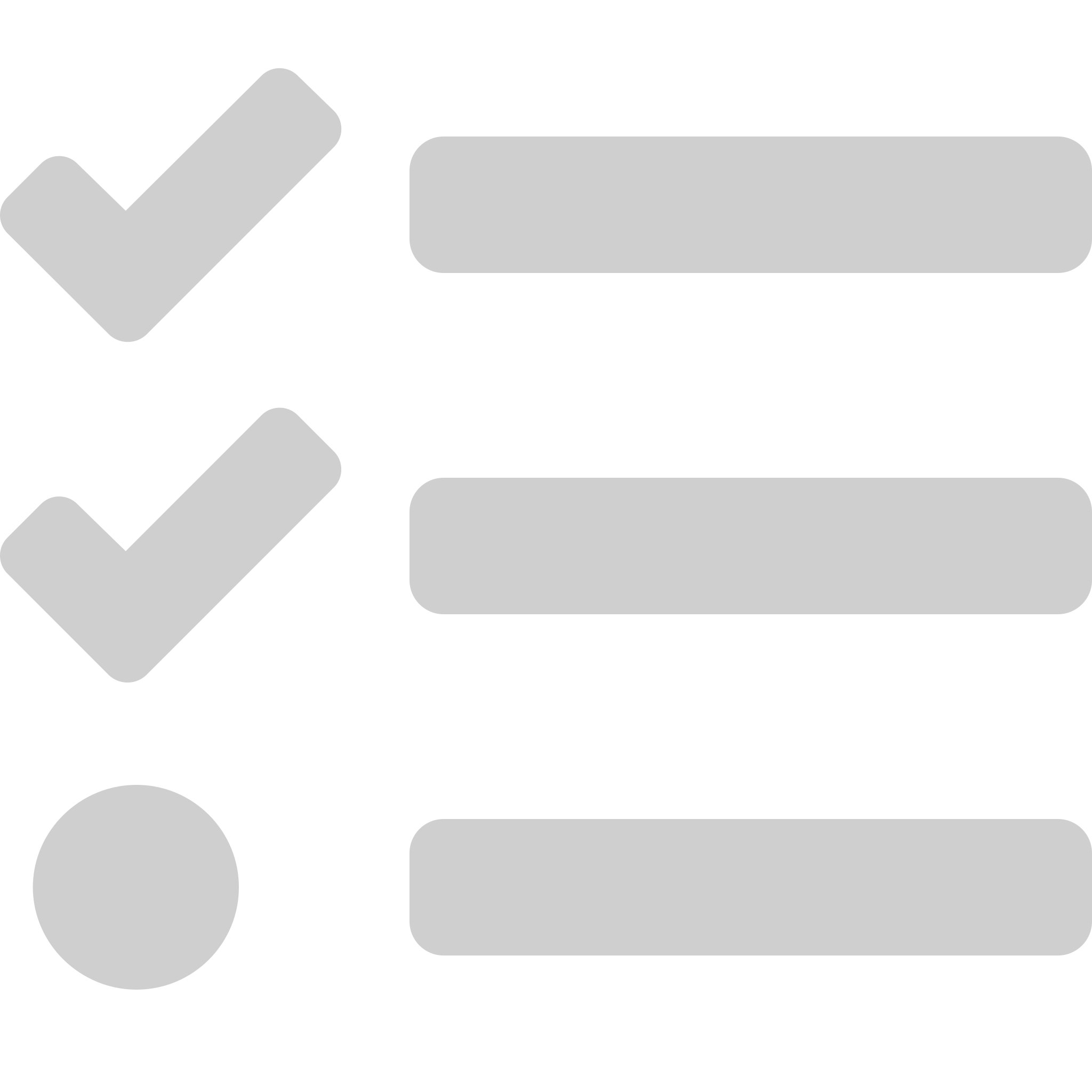 ZielWarum soll das Werkzeug eingesetzt werden?VerantwortungWer nutzt das Werkzeug?ErwartungWas wird mit dem Werkzeug gemacht?OrganisationWie (Umfang/ Kontext) nutzen wir das Werkzeug?Werkzeuge zur Erstellung von MaterialienZielWarum soll das Werkzeug eingesetzt werden?VerantwortungWer nutzt das Werkzeug?ErwartungWas wird mit dem Werkzeug gemacht?OrganisationWie (Umfang/ Kontext) nutzen wir das Werkzeug?Lern-Werkzeuge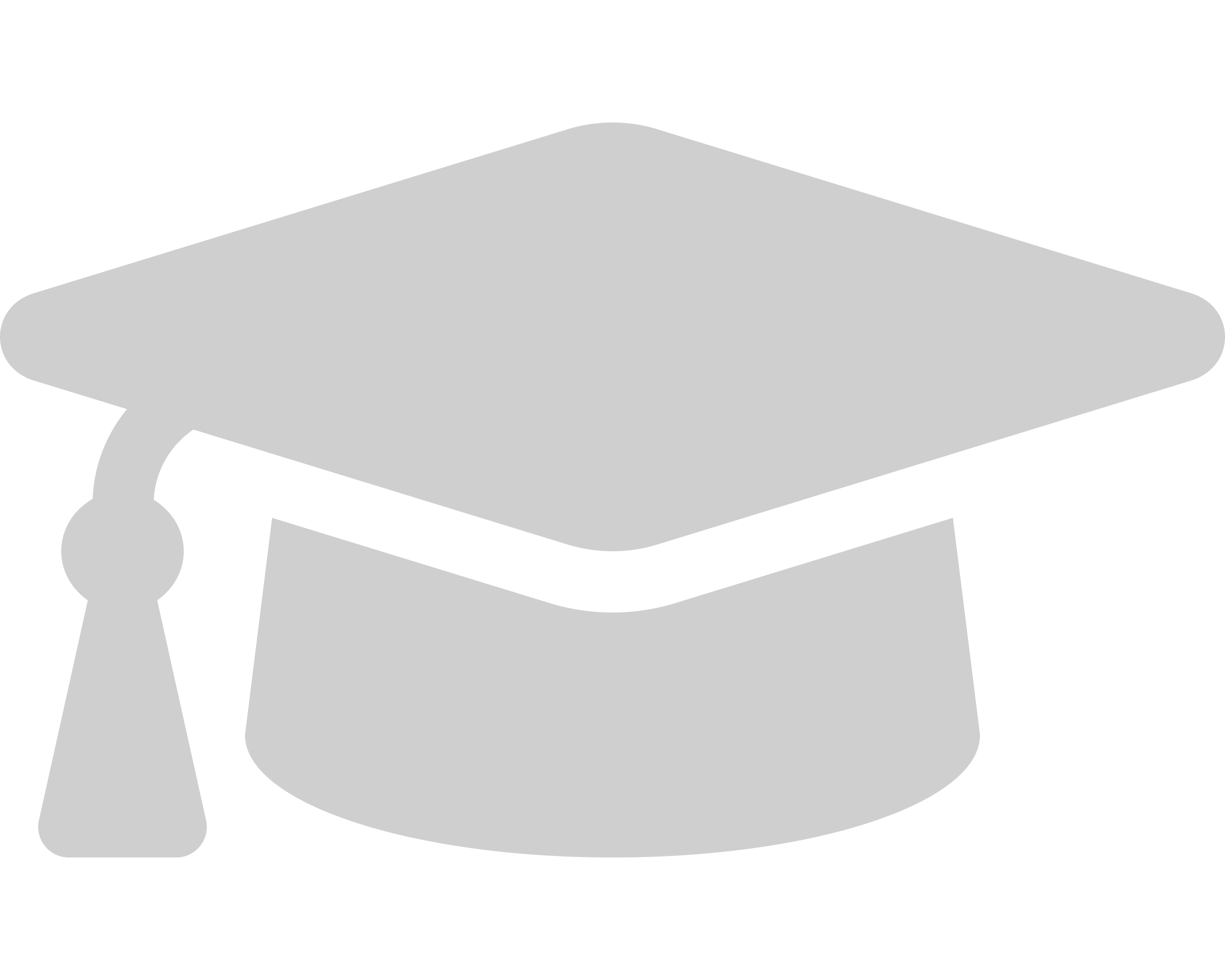 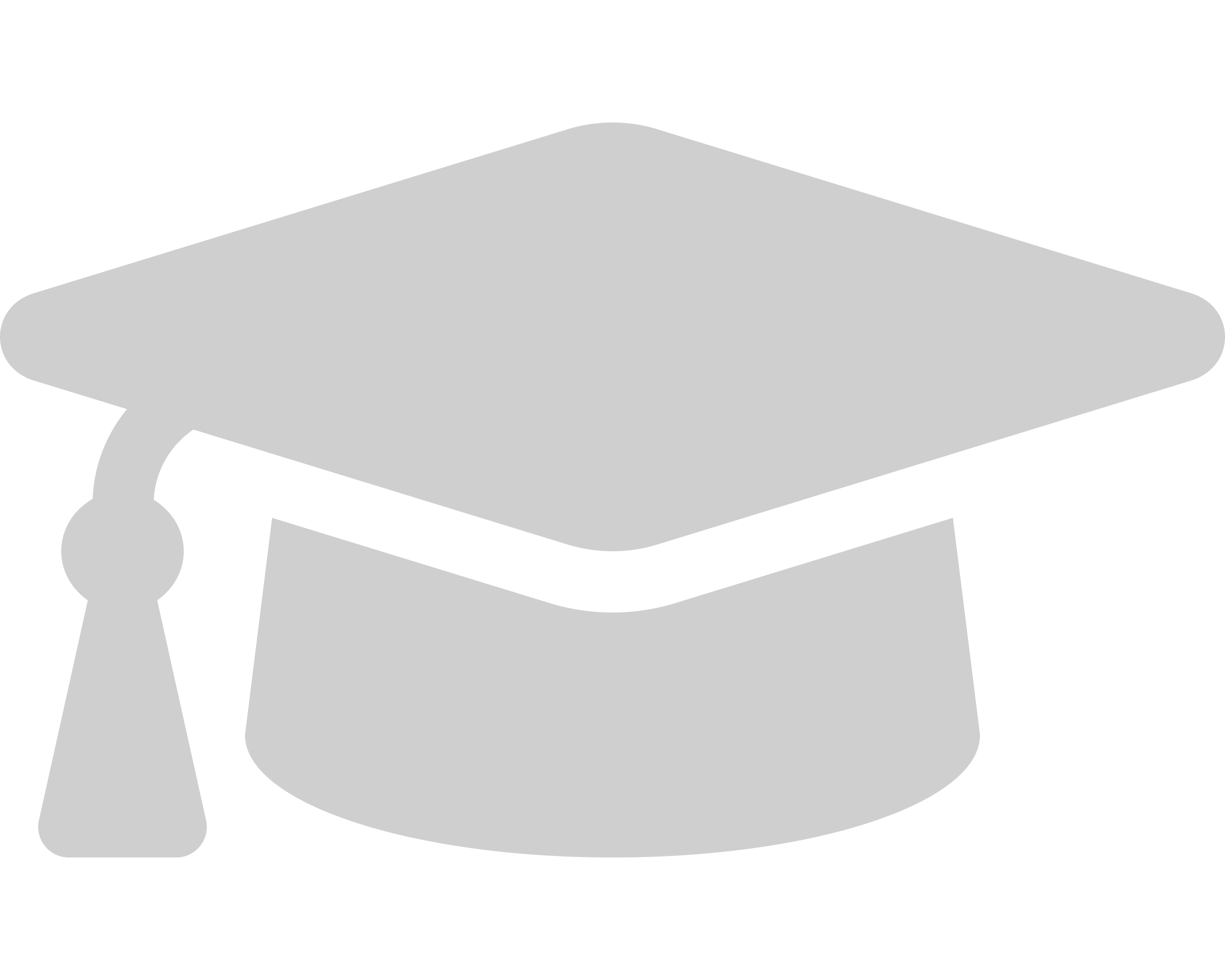 ZielWarum soll das Werkzeug eingesetzt werden?VerantwortungWer nutzt das Werkzeug?ErwartungWas wird mit dem Werkzeug gemacht?OrganisationWie (Umfang/ Kontext) nutzen wir das Werkzeug?